GUVERNUL ROMÂNIEI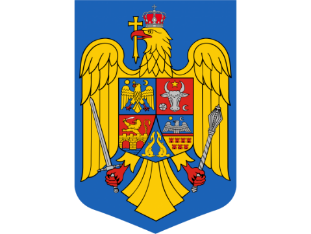 HOTĂRÂREpentru modificarea Anexelor nr. 1 și 4 la Legea nr. 293/2018 privind reducerea emisiilor naționale de anumiți poluanți atmosfericiîn temeiul art. 108 din Constituția României, republicată și al art. 21 alin.(2) din Legea nr. 293/2018 privind reducerea emisiilor naţionale de anumiţi poluanţi atmosferici, Guvernul României adoptă prezenta hotărâre:Articol unic. – Anexele nr. 1 și 4 din Legea nr. 293/2018 privind reducerea emisiilor naționale de anumiți poluanți atmosferici, publicată în Monitorul Oficial al României, Partea I, nr. 1042 din                      7 decembrie 2018, se modifică după cum urmează:În Anexa nr. 1, tabelul C se modifică și va avea următorul cuprins:„Tabelul CCerințele de raportare privind emisiile și prognozele, prevăzute la art. 13 alin. (4)(1)Retransmiterile de date în urma unor erori trebuie efectuate în termen de patru săptămâni și trebuie să includă o explicație clară a modificărilor efectuate.”În Anexa nr. 4, Partea a 2-a (,,Prognozele naționale de emisii”), punctul 2 se modifică și va avea următorul cuprins:,,2. Prognozele de emisii se estimează și se raportează pe categorii de surse NFR. În cazul în care acest lucru nu este posibil din cauza lipsei de date suficient de detaliate, în raportul informativ de inventariere se include o justificare pentru raportarea la un nivel mai agregat.Autoritatea publică centrală pentru protecția mediului se asigură că prognozele naționale de emisii elaborate conform art. 13 alin. (4) conțin o prognoză „cu măsuri”, care include măsurile adoptate, și, în cazul în care este relevant, o prognoză „cu măsuri suplimentare”, care include măsuri planificate pentru fiecare poluant, în conformitate cu orientările stabilite în Ghidul EMEP/AEM. ”                                                                              *                                                                         *        *Prevederile prezentei hotărâri a Guvernului transpun prevederile Directivei Delegate (UE) 2024/299 a Comisiei din 27 octombrie 2023 de modificare a Directivei (UE) 2016/2284 a Parlamentului European și a Consiliului privind metodologia de raportare a prognozelor de emisii de anumiți poluanți atmosferici, publicată în Jurnalul Oficial al Uniunii Europene, seria L, din 17 ianuarie 2024.PRIM-MINISTRUIon-Marcel CIOLACUElementPoluanțiSerii cronologice/ani-țintăData de raportareDatele naționale privind emisiile pe categorii de surse, sub formă de matrice (GNFR)— SO2, NOx, COVnm, CO, NH3, PM10, PM2,5— metale grele (Cd, Hg, Pb)— POP (HAP total, HCB, PCB, dioxine/furani)— negru de fum (dacă este  disponibil)Din 4 în 4 ani pentru anul de raportare minus 2 (X-2) începând cu 20171 mai (1)Sursele punctuale de mari dimensiuni, pe categorii de surse (GNFR)— SO2, NOx, COVnm, CO, NH3, PM10, PM2,5— metale grele (Cd, Hg, Pb)— POP (HAP total, HCB, PCB, dioxine/furani)— negru de fum (dacă este disponibil)Din 4 în 4 ani pentru anul de raportare minus 2 (X-2) începând cu 20171 mai (1)Prognozele de emisii pe categorii de surse NFR— SO2, NOx, NH3, COVnm, PM2,5 și, dacă este disponibil, negru de fumDin 2 în 2 ani, acoperind anii de prognoză 2020, 2025, 2030 și, dacă sunt disponibili, 2040 și 2050începând cu 201715 martie